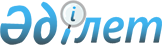 О городском бюджете города Рудного на 2019–2021 годы
					
			С истёкшим сроком
			
			
		
					Решение маслихата города Рудного Костанайской области от 24 декабря 2018 года № 313. Зарегистрировано Департаментом юстиции Костанайской области 25 декабря 2018 года № 8182. Прекращено действие в связи с истечением срока
      В соответствии со статьей 75 Бюджетного кодекса Республики Казахстан от 4 декабря 2008 года, статьей 6 Закона Республики Казахстан от 23 января 2001 года "О местном государственном управлении и самоуправлении в Республике Казахстан" маслихат РЕШИЛ:
      1. Утвердить городской бюджет города Рудного на 2019–2021 годы согласно приложениям 1, 2 и 3, в том числе на 2019 год в следующих объемах:
      1) доходы – 18 938 204,0 тысячи тенге, в том числе по:
      налоговым поступлениям – 14 563 301,6 тысячи тенге;
      неналоговым поступлениям – 45 023,0 тысячи тенге;
      поступлениям от продажи основного капитала – 95 292,0 тысячи тенге;
      поступлениям трансфертов – 4 234 587,4 тысячи тенге;
      2) затраты – 19 884 874,0 тысячи тенге;
      3) чистое бюджетное кредитование – -20 000,0 тысяч тенге:
      бюджетные кредиты – 0,0 тысяч тенге;
      погашение бюджетных кредитов – 20 000,0 тысяч тенге;
      4) сальдо по операциям с финансовыми активами – -98 380,0 тысяч тенге:
      приобретение финансовых активов – 4 970,0 тысяч тенге;
      поступления от продажи финансовых активов государства – 103 350,0 тысяч тенге;
      5) дефицит (профицит) бюджета – –828290,0 тысячи тенге;
      6) финансирование дефицита (использование профицита) бюджета – 828290,0 тысяч тенге.
      Сноска. Пункт 1 с изменениями, внесенными решениями маслихата города Рудного Костанайской области от 08.02.2019 № 336 (вводится в действие с 01.01.2019); от 07.06.2019 № 376 (вводится в действие с 01.01.2019); от 06.08.2019 № 394 (вводится в действие с 01.01.2019); от 15.11.2019 № 407 (вводится в действие с 01.01.2019); от 26.12.2019 № 414 (вводится в действие с 01.01.2019).


      2. Предусмотреть, что объемы бюджетных субвенций, передаваемых из городского бюджета города Рудного в бюджет поселка Качар, составляют на 2019 год – 182662,0 тысячи тенге, на 2020 год – 179593,0 тысячи тенге, на 2021 год – 180770,0 тысяч тенге.
      3. Предусмотреть, что объемы бюджетных изъятий, передаваемых из бюджета поселка Качар в городской бюджет города Рудного, составляют на 2019 год – 0 тенге, на 2020 год – 0 тенге, на 2021 год – 0 тенге.
      4. Утвердить размер резерва местного исполнительного органа города Рудного на 2019 год в сумме 33 063,8 тысячи тенге.
      Сноска. Пункт 4 – в редакции решения маслихата города Рудного Костанайской области от 26.12.2019 № 414 (вводится в действие с 01.01.2019).


      5. Утвердить перечень бюджетных программ на 2019 год, не подлежащих секвестру в процессе исполнения городского бюджета города Рудного, согласно приложению 4.
      6. Утвердить перечень бюджетных программ посҰлка Горняцкий на 2019 год согласно приложению 5.
      7. Утвердить распределение трансфертов органам местного самоуправления между городами районного значения, селами, поселками, сельскими округами на 2019 год согласно приложению 6.
      8. Настоящее решение вводится в действие с 1 января 2019 года. Городской бюджет города Рудного на 2019 год
      Сноска. Приложение 1 – в редакции решения маслихата города Рудного Костанайской области от 26.12.2019 № 414 (вводится в действие с 01.01.2019). Городской бюджет города Рудного на 2020 год
      Сноска. Приложение 2 – в редакции решения маслихата города Рудного Костанайской области от 06.08.2019 № 394 (вводится в действие с 01.01.2019). Городской бюджет города Рудного на 2021 год
      Сноска. Приложение 3 – в редакции решения маслихата города Рудного Костанайской области от 07.06.2019 № 376 (вводится в действие с 01.01.2019). Перечень бюджетных программ на 2019 год, не подлежащих секвестру в процессе исполнения городского бюджета города Рудного Перечень бюджетных программ посҰлка Горняцкий на 2019 год
      Сноска. Приложение 5 – в редакции решения маслихата города Рудного Костанайской области от 26.12.2019 № 414 (вводится в действие с 01.01.2019). Распределение трансфертов органам местного самоуправления между городами районного значения, селами, поселками, сельскими округами на 2019 год
      Сноска. Приложение 6 – в редакции решения маслихата города Рудного Костанайской области от 26.12.2019 № 414 (вводится в действие с 01.01.2019).
					© 2012. РГП на ПХВ «Институт законодательства и правовой информации Республики Казахстан» Министерства юстиции Республики Казахстан
				Приложение 1
к решению маслихата
от 24 декабря 2018 года № 313
Категория
Категория
Категория
Категория
Категория
Сумма, тысяч тенге
Класс
Класс
Класс
Класс
Сумма, тысяч тенге
Подкласс
Подкласс
Подкласс
Сумма, тысяч тенге
Наименование
Наименование
Сумма, тысяч тенге
I. Доходы 
I. Доходы 
18938204,0
1
Налоговые поступления
Налоговые поступления
14563301,6
1
01
Подоходный налог
Подоходный налог
5508377,0
1
01
2
Индивидуальный подоходный налог
Индивидуальный подоходный налог
5508377,0
1
03
Социальный налог
Социальный налог
4702896,6
1
03
1
Социальный налог
Социальный налог
4702896,6
1
04
Hалоги на собственность
Hалоги на собственность
1138791,0
1
04
1
Hалоги на имущество
Hалоги на имущество
807353,0
1
04
3
Земельный налог
Земельный налог
38562,0
1
04
4
Hалог на транспортные средства
Hалог на транспортные средства
292876,0
1
05
Внутренние налоги на товары, работы и услуги
Внутренние налоги на товары, работы и услуги
3183827,0
1
05
2
Акцизы
Акцизы
2312896,0
1
05
3
Поступления за использование природных и других ресурсов
Поступления за использование природных и других ресурсов
778528,0
1
05
4
Сборы за ведение предпринимательской и профессиональной деятельности
Сборы за ведение предпринимательской и профессиональной деятельности
87388,0
1
05
5
Налог на игорный бизнес
Налог на игорный бизнес
5015,0
1
08
Обязательные платежи, взимаемые за совершение юридически значимых действий и (или) выдачу документов уполномоченными на то государственными органами или должностными лицами
Обязательные платежи, взимаемые за совершение юридически значимых действий и (или) выдачу документов уполномоченными на то государственными органами или должностными лицами
29410,0
1
08
1
Государственная пошлина
Государственная пошлина
29410,0
2
Неналоговые поступления
Неналоговые поступления
45023,0
2
01
Доходы от государственной собственности
Доходы от государственной собственности
33516,0
2
01
1
Поступления части чистого дохода государственных предприятий
Поступления части чистого дохода государственных предприятий
3108,0
2
01
4
Доходы на доли участия в юридических лицах, находящиеся в государственной собственности
Доходы на доли участия в юридических лицах, находящиеся в государственной собственности
34,0
2
01
5
Доходы от аренды имущества, находящегося в государственной собственности
Доходы от аренды имущества, находящегося в государственной собственности
30374,0
2
02
Поступления от реализации товаров (работ, услуг) государственными учреждениями, финансируемыми из государственного бюджета
Поступления от реализации товаров (работ, услуг) государственными учреждениями, финансируемыми из государственного бюджета
1,0
2
02
1
Поступления от реализации товаров (работ, услуг) государственными учреждениями, финансируемыми из государственного бюджета
Поступления от реализации товаров (работ, услуг) государственными учреждениями, финансируемыми из государственного бюджета
1,0
2
06
Прочие неналоговые поступления
Прочие неналоговые поступления
11506,0
2
06
1
Прочие неналоговые поступления
Прочие неналоговые поступления
11506,0
3
Поступления от продажи основного капитала
Поступления от продажи основного капитала
95292,0
3
01
Продажа государственного имущества, закрепленного за государственными учреждениями
Продажа государственного имущества, закрепленного за государственными учреждениями
40465,0
3
01
1
Продажа государственного имущества, закрепленного за государственными учреждениями
Продажа государственного имущества, закрепленного за государственными учреждениями
40465,0
3
03
Продажа земли и нематериальных активов
Продажа земли и нематериальных активов
54827,0
3
03
1
Продажа земли
Продажа земли
41044,0
3
03
2
Продажа нематериальных активов
Продажа нематериальных активов
13783,0
4
Поступления трансфертов 
Поступления трансфертов 
4234587,4
4
01
Трансферты из нижестоящих органов государственного управления
Трансферты из нижестоящих органов государственного управления
100,0
4
01
3
Трансферты из бюджетов городов районного значения, сел, поселков, сельских округов
Трансферты из бюджетов городов районного значения, сел, поселков, сельских округов
100,0
4
02
Трансферты из вышестоящих органов государственного управления
Трансферты из вышестоящих органов государственного управления
4234487,4
4
02
2
Трансферты из областного бюджета
Трансферты из областного бюджета
4234487,4
Функциональная группа
Функциональная группа
Функциональная группа
Функциональная группа
Функциональная группа
Сумма, тысяч тенге
Функциональная подгруппа
Функциональная подгруппа
Функциональная подгруппа
Функциональная подгруппа
Сумма, тысяч тенге
Администратор бюджетных программ
Администратор бюджетных программ
Администратор бюджетных программ
Сумма, тысяч тенге
Программа
Программа
Сумма, тысяч тенге
Наименование
Сумма, тысяч тенге
II. Затраты
19884874,0
01
Государственные услуги общего характера
537472,6
1
Представительные, исполнительные и другие органы, выполняющие общие функции государственного управления
221959,6
112
Аппарат маслихата района (города областного значения)
21064,0
001
Услуги по обеспечению деятельности маслихата района (города областного значения)
20616,9
003
Капитальные расходы государственного органа
447,1
122
Аппарат акима района (города областного значения)
176942,6
001
Услуги по обеспечению деятельности акима района (города областного значения)
145234,5
003
Капитальные расходы государственного органа
31708,1
123
Аппарат акима района в городе, города районного значения, поселка, села, сельского округа
23953,0
001
Услуги по обеспечению деятельности акима района в городе, города районного значения, поселка, села, сельского округа
23483,0
022
Капитальные расходы государственного органа
470,0
2
Финансовая деятельность
42746,0
452
Отдел финансов района (города областного значения)
42746,0
001
Услуги по реализации государственной политики в области исполнения бюджета и управления коммунальной собственностью района (города областного значения)
33720,7
003
Проведение оценки имущества в целях налогообложения
5828,4
010
Приватизация, управление коммунальным имуществом, постприватизационная деятельность и регулирование споров, связанных с этим 
1122,5
018
Капитальные расходы государственного органа
2074,4
5
Планирование и статистическая деятельность
24970,9
453
Отдел экономики и бюджетного планирования района (города областного значения)
24970,9
001
Услуги по реализации государственной политики в области формирования и развития экономической политики, системы государственного планирования
24461,0
004
Капитальные расходы государственного органа
509,9
9
Прочие государственные услуги общего характера
247796,1
458
Отдел жилищно-коммунального хозяйства, пассажирского транспорта и автомобильных дорог района (города областного значения)
247796,1
001
Услуги по реализации государственной политики на местном уровне в области жилищно-коммунального хозяйства, пассажирского транспорта и автомобильных дорог 
59346,6
013
Капитальные расходы государственного органа
1254,0
113
Целевые текущие трансферты из местных бюджетов
187195,5
02
Оборона
22677,0
1
Военные нужды
22677,0
122
Аппарат акима района (города областного значения)
22677,0
005
Мероприятия в рамках исполнения всеобщей воинской обязанности
22677,0
03
Общественный порядок, безопасность, правовая, судебная, уголовно-исполнительная деятельность
146613,6
9
Прочие услуги в области общественного порядка и безопасности
146613,6
458
Отдел жилищно-коммунального хозяйства, пассажирского транспорта и автомобильных дорог района (города областного значения)
146613,6
021
Обеспечение безопасности дорожного движения в населенных пунктах
146613,6
04
Образование
6502341,5
1
Дошкольное воспитание и обучение
1092425,3
464
Отдел образования района (города областного значения)
1092425,3
009
Обеспечение деятельности организаций дошкольного воспитания и обучения
1092425,3
2
Начальное, основное среднее и общее среднее образование
4801309,3
123
Аппарат акима района в городе, города районного значения, поселка, села, сельского округа
5401,0
005
Организация бесплатного подвоза учащихся до школы и обратно в сельской местности
5401,0
464
Отдел образования района (города областного значения)
4633485,0
003
Общеобразовательное обучение
4341676,0
006
Дополнительное образование для детей
291809,0
465
Отдел физической культуры и спорта района (города областного значения)
162423,3
017
Дополнительное образование для детей и юношества по спорту
162423,3
9
Прочие услуги в области образования
608606,9
464
Отдел образования района (города областного значения)
608606,9
001
Услуги по реализации государственной политики на местном уровне в области образования 
22625,8
005
Приобретение и доставка учебников, учебно-методических комплексов для государственных учреждений образования района (города областного значения)
152891,7
012
Капитальные расходы государственного органа
3980,9
015
Ежемесячные выплаты денежных средств опекунам (попечителям) на содержание ребенка-сироты (детей-сирот), и ребенка (детей), оставшегося без попечения родителей
54345,6
022
Выплата единовременных денежных средств казахстанским гражданам, усыновившим (удочерившим) ребенка (детей)-сироту и ребенка (детей), оставшегося без попечения родителей
379,4
067
Капитальные расходы подведомственных государственных учреждений и организаций
374383,5
06
Социальная помощь и социальное обеспечение
1502344,1
1
Социальное обеспечение
302994,2
451
Отдел занятости и социальных программ района (города областного значения)
287872,5
005
Государственная адресная социальная помощь
287728,0
057
Обеспечение физических лиц, являющихся получателями государственной адресной социальной помощи, телевизионными абонентскими приставками
144,5
464
Отдел образования района (города областного значения)
15121,7
030
Содержание ребенка (детей), переданного патронатным воспитателям
15121,7
2
Социальная помощь
1020653,0
451
Отдел занятости и социальных программ района (города областного значения)
1020653,0
002
Программа занятости
523537,8
006
Оказание жилищной помощи
10300,0
007
Социальная помощь отдельным категориям нуждающихся граждан по решениям местных представительных органов
79916,0
010
Материальное обеспечение детей-инвалидов, воспитывающихся и обучающихся на дому
8534,1
013
Социальная адаптация лиц, не имеющих определенного местожительства
107965,0
015
Территориальные центры социального обслуживания пенсионеров и инвалидов
189895,5
017
Обеспечение нуждающихся инвалидов обязательными гигиеническими средствами и предоставление услуг специалистами жестового языка, индивидуальными помощниками в соответствии с индивидуальной программой реабилитации инвалида
58616,0
023
Обеспечение деятельности центров занятости населения
41888,6
9
Прочие услуги в области социальной помощи и социального обеспечения
178696,9
451
Отдел занятости и социальных программ района (города областного значения)
178696,9
001
Услуги по реализации государственной политики на местном уровне в области обеспечения занятости и реализации социальных программ для населения
77166,0
011
Оплата услуг по зачислению, выплате и доставке пособий и других социальных выплат
2211,9
021
Капитальные расходы государственного органа
471,0
050
Обеспечение прав и улучшение качества жизни инвалидов в Республике Казахстан
57846,0
054
Размещение государственного социального заказа в неправительственных организациях
9382,0
067
Капитальные расходы подведомственных государственных учреждений и организаций
31620,0
07
Жилищно-коммунальное хозяйство
1631023,0
1
Жилищное хозяйство
1006362,8
458
Отдел жилищно-коммунального хозяйства, пассажирского транспорта и автомобильных дорог района (города областного значения)
23942,4
003
Организация сохранения государственного жилищного фонда
23942,4
467
Отдел строительства района (города областного значения)
965177,2
003
Проектирование и (или) строительство, реконструкция жилья коммунального жилищного фонда
449744,4
004
Проектирование, развитие и (или) обустройство инженерно-коммуникационной инфраструктуры
515432,8
479
Отдел жилищной инспекции района (города областного значения)
17243,2
001
Услуги по реализации государственной политики на местном уровне в области жилищного фонда
17105,7
005
Капитальные расходы государственного органа
137,5
2
Коммунальное хозяйство
113918,8
458
Отдел жилищно-коммунального хозяйства, пассажирского транспорта и автомобильных дорог района (города областного значения)
107640,9
012
Функционирование системы водоснабжения и водоотведения
9345,0
028
Развитие коммунального хозяйства
98295,9
467
Отдел строительства района (города областного значения)
6277,9
007
Развитие благоустройства городов и населенных пунктов
6277,9
3
Благоустройство населенных пунктов
510741,4
123
Аппарат акима района в городе, города районного значения, поселка, села, сельского округа
8464,8
008
Освещение улиц населенных пунктов
4498,8
011
Благоустройство и озеленение населенных пунктов
3966,0
458
Отдел жилищно-коммунального хозяйства, пассажирского транспорта и автомобильных дорог района (города областного значения)
502276,6
015
Освещение улиц в населенных пунктах
313177,8
017
Содержание мест захоронений и захоронение безродных
1262,5
018
Благоустройство и озеленение населенных пунктов
187836,3
08
Культура, спорт, туризм и информационное пространство
1012338,5
1
Деятельность в области культуры
247005,8
455
Отдел культуры и развития языков района (города областного значения)
234546,2
003
Поддержка культурно-досуговой работы
234546,2
467
Отдел строительства района (города областного значения)
12459,6
011
Развитие объектов культуры
12459,6
2
Спорт
217853,3
465
Отдел физической культуры и спорта района (города областного значения)
178099,2
001
Услуги по реализации государственной политики на местном уровне в сфере физической культуры и спорта
15838,1
004
Капитальные расходы государственного органа
489,3
005
Развитие массового спорта и национальных видов спорта 
109297,0
006
Проведение спортивных соревнований на районном (города областного значения) уровне
29691,8
032
Капитальные расходы подведомственных государственных учреждений и организаций
22783,0
467
Отдел строительства района (города областного значения)
39754,1
008
Развитие объектов спорта
39754,1
3
Информационное пространство
188551,1
455
Отдел культуры и развития языков района (города областного значения)
126692,1
006
Функционирование районных (городских) библиотек
92171,9
007
Развитие государственного языка и других языков народа Казахстана
34520,2
456
Отдел внутренней политики района (города областного значения)
61859,0
002
Услуги по проведению государственной информационной политики
61859,0
9
Прочие услуги по организации культуры, спорта, туризма и информационного пространства
358928,3
455
Отдел культуры и развития языков района (города областного значения)
310296,3
001
Услуги по реализации государственной политики на местном уровне в области развития языков и культуры
18347,8
010
Капитальные расходы государственного органа
55,0
032
Капитальные расходы подведомственных государственных учреждений и организаций
1700,0
113
Целевые текущие трансферты из местных бюджетов
290193,5
456
Отдел внутренней политики района (города областного значения)
48632,0
001
Услуги по реализации государственной политики на местном уровне в области информации, укрепления государственности и формирования социального оптимизма граждан
28982,5
003
Реализация мероприятий в сфере молодежной политики
18690,5
006
Капитальные расходы государственного органа
884,0
032
Капитальные расходы подведомственных государственных учреждений и организаций
75,0
10
Сельское, водное, лесное, рыбное хозяйство, особо охраняемые природные территории, охрана окружающей среды и животного мира, земельные отношения
64096,0
1
Сельское хозяйство
43658,1
462
Отдел сельского хозяйства района (города областного значения)
10563,4
001
Услуги по реализации государственной политики на местном уровне в сфере сельского хозяйства
10277,4
006
Капитальные расходы государственного органа
286,0
473
Отдел ветеринарии района (города областного значения)
33094,7
001
Услуги по реализации государственной политики на местном уровне в сфере ветеринарии
18896,1
003
Капитальные расходы государственного органа
295,0
005
Обеспечение функционирования скотомогильников (биотермических ям)
3210,0
007
Организация отлова и уничтожения бродячих собак и кошек
4800,0
009
Проведение ветеринарных мероприятий по энзоотическим болезням животных
145,6
010
Проведение мероприятий по идентификации сельскохозяйственных животных
671,0
011
Проведение противоэпизоотических мероприятий
5077,0
6
Земельные отношения
20437,9
463
Отдел земельных отношений района (города областного значения)
20437,9
001
Услуги по реализации государственной политики в области регулирования земельных отношений на территории района (города областного значения)
20079,7
007
Капитальные расходы государственного органа
358,2
11
Промышленность, архитектурная, градостроительная и строительная деятельность
51212,3
2
Архитектурная, градостроительная и строительная деятельность
51212,3
467
Отдел строительства района (города областного значения)
36725,1
001
Услуги по реализации государственной политики на местном уровне в области строительства
36125,1
017
Капитальные расходы государственного органа
600,0
468
Отдел архитектуры и градостроительства района (города областного значения)
14487,2
001
Услуги по реализации государственной политики в области архитектуры и градостроительства на местном уровне
14411,0
004
Капитальные расходы государственного органа
76,2
12
Транспорт и коммуникации
1235243,6
1
Автомобильный транспорт
1235243,6
123
Аппарат акима района в городе, города районного значения, поселка, села, сельского округа
2098,0
013
Обеспечение функционирования автомобильных дорог в городах районного значения, поселках, селах, сельских округах
2098,0
458
Отдел жилищно-коммунального хозяйства, пассажирского транспорта и автомобильных дорог района (города областного значения)
1233145,6
022
Развитие транспортной инфраструктуры
1,0
023
Обеспечение функционирования автомобильных дорог
554102,1
045
Капитальный и средний ремонт автомобильных дорог районного значения и улиц населенных пунктов
679042,5
13
Прочие
287568,1
3
Поддержка предпринимательской деятельности и защита конкуренции
14636,9
469
Отдел предпринимательства района (города областного значения)
14636,9
001
Услуги по реализации государственной политики на местном уровне в области развития предпринимательства
13466,7
004
Капитальные расходы государственного органа
1170,2
9
Прочие
272931,2
452
Отдел финансов района (города областного значения)
62904,8
012
Резерв местного исполнительного органа района (города областного значения) 
33063,8
026
Целевые текущие трансферты бюджетам города районного значения, села, поселка, сельского округа на повышение заработной платы отдельных категорий гражданских служащих, работников организаций, содержащихся за счет средств государственного бюджета, работников казенных предприятий
28309,0
066
Целевые текущие трансферты бюджетам города районного значения, села, поселка, сельского округа на повышение заработной платы отдельных категорий административных государственных служащих
1532,0
458
Отдел жилищно-коммунального хозяйства, пассажирского транспорта и автомобильных дорог района (города областного значения)
210026,4
085
Реализация бюджетных инвестиционных проектов в малых и моногородах
210026,4
14
Обслуживание долга
123,5
1
Обслуживание долга
123,5
452
Отдел финансов района (города областного значения)
123,5
013
Обслуживание долга местных исполнительных органов по выплате вознаграждений и иных платежей по займам из областного бюджета
123,5
15
Трансферты
6891820,2
1
Трансферты
6891820,2
452
Отдел финансов района (города областного значения)
6891820,2
006
Возврат неиспользованных (недоиспользованных) целевых трансфертов
212,3
007
Бюджетные изъятия
6395430,0
016
Возврат, использованных не по целевому назначению целевых трансфертов
137,7
024
Целевые текущие трансферты из нижестоящего бюджета на компенсацию потерь вышестоящего бюджета в связи с изменением законодательства
311288,0
038
Субвенции
182662,0
051
Трансферты органам местного самоуправления
2090,2
III. Чистое бюджетное кредитование
-20000,0
Бюджетные кредиты
0,0
Погашение бюджетных кредитов
20000,0
Категория
Категория
Категория
Категория
Категория
Сумма, тысяч тенге
Класс
Класс
Класс
Сумма, тысяч тенге
Подкласс
Подкласс
Сумма, тысяч тенге
5
Погашение бюджетных кредитов
Погашение бюджетных кредитов
20000,0
5
01
Погашение бюджетных кредитов
Погашение бюджетных кредитов
20000,0
5
01
1
Погашение бюджетных кредитов, выданных из государственного бюджета
Погашение бюджетных кредитов, выданных из государственного бюджета
20000,0
IV. Сальдо по операциям с финансовыми активами
IV. Сальдо по операциям с финансовыми активами
-98380,0
Приобретение финансовых активов
Приобретение финансовых активов
4970,0
Функциональная группа
Функциональная группа
Функциональная группа
Функциональная группа
Функциональная группа
Сумма, тысяч тенге
Функциональная подгруппа
Функциональная подгруппа
Функциональная подгруппа
Функциональная подгруппа
Сумма, тысяч тенге
Администратор бюджетных программ
Администратор бюджетных программ
Администратор бюджетных программ
Сумма, тысяч тенге
Программа
Программа
Сумма, тысяч тенге
Наименование
Сумма, тысяч тенге
13
Прочие
4970,0
9
Прочие
4970,0
458
Отдел жилищно-коммунального хозяйства, пассажирского транспорта и автомобильных дорог района (города областного значения)
4970,0
065
Формирование или увеличение уставного капитала юридических лиц
4970,0
Поступления от продажи финансовых активов государства
103350,0
Категория
Категория
Категория
Категория
Категория
Сумма, тысяч тенге
Класс
Класс
Класс
Сумма, тысяч тенге
Подкласс
Подкласс
Сумма, тысяч тенге
6
Поступления от продажи финансовых активов государства
Поступления от продажи финансовых активов государства
103350,0
6
01
Поступления от продажи финансовых активов государства
Поступления от продажи финансовых активов государства
103350,0
6
01
1
Поступления от продажи финансовых активов внутри страны
Поступления от продажи финансовых активов внутри страны
103350,0
V. Дефицит (профицит) бюджета
V. Дефицит (профицит) бюджета
-828290,0
VI. Финансирование дефицита (использование профицита) бюджета
VI. Финансирование дефицита (использование профицита) бюджета
828290,0Приложение 2
к решению маслихата
от 24 декабря 2018 года № 313
Категория
Категория
Категория
Категория
Категория
Сумма, тысяч тенге
 Класс
 Класс
 Класс
 Класс
Сумма, тысяч тенге
Подкласс
Подкласс
Подкласс
Сумма, тысяч тенге
Наименование
Наименование
Сумма, тысяч тенге
1
2
3
4
4
5
I. Доходы 
I. Доходы 
16378790,2
1
Налоговые поступления
Налоговые поступления
15573968,2
1
01
Подоходный налог
Подоходный налог
6223165,3
1
01
2
Индивидуальный подоходный налог
Индивидуальный подоходный налог
6223165,3
1
03
Социальный налог
Социальный налог
4744407,0
1
03
1
Социальный налог
Социальный налог
4744407,0
1
04
Hалоги на собственность
Hалоги на собственность
1063038,0
1
04
1
Hалоги на имущество
Hалоги на имущество
736068,0
1
04
3
Земельный налог
Земельный налог
30701,0
1
04
4
Hалог на транспортные средства
Hалог на транспортные средства
296269,0
1
05
Внутренние налоги на товары, работы и услуги
Внутренние налоги на товары, работы и услуги
3514559,9
1
05
2
Акцизы
Акцизы
2693882,0
1
05
3
Поступления за использование природных и других ресурсов
Поступления за использование природных и других ресурсов
709653,0
1
05
4
Сборы за ведение предпринимательской и профессиональной деятельности
Сборы за ведение предпринимательской и профессиональной деятельности
108547,9
1
05
5
Налог на игорный бизнес
Налог на игорный бизнес
2477,0
1
08
Обязательные платежи, взимаемые за совершение юридически значимых действий и (или) выдачу документов уполномоченными на то государственными органами или должностными лицами
Обязательные платежи, взимаемые за совершение юридически значимых действий и (или) выдачу документов уполномоченными на то государственными органами или должностными лицами
28798,0
1
08
1
Государственная пошлина
Государственная пошлина
28798,0
2
Неналоговые поступления
Неналоговые поступления
42700,0
2
01
Доходы от государственной собственности
Доходы от государственной собственности
33249,0
2
01
4
Доходы на доли участия в юридических лицах, находящиеся в государственной собственности
Доходы на доли участия в юридических лицах, находящиеся в государственной собственности
34,0
2
01
5
Доходы от аренды имущества, находящегося в государственной собственности
Доходы от аренды имущества, находящегося в государственной собственности
33215,0
2
06
Прочие неналоговые поступления
Прочие неналоговые поступления
9451,0
2
06
1
Прочие неналоговые поступления
Прочие неналоговые поступления
9451,0
3
Поступления от продажи основного капитала
Поступления от продажи основного капитала
90916,0
3
01
Продажа государственного имущества, закрепленного за государственными учреждениями
Продажа государственного имущества, закрепленного за государственными учреждениями
14695,0
3
01
1
Продажа государственного имущества, закрепленного за государственными учреждениями
Продажа государственного имущества, закрепленного за государственными учреждениями
14695,0
3
03
Продажа земли и нематериальных активов
Продажа земли и нематериальных активов
76221,0
3
03
1
Продажа земли
Продажа земли
31445,0
3
03
2
Продажа нематериальных активов
Продажа нематериальных активов
44776,0
4
Поступления трансфертов 
Поступления трансфертов 
671206,0
4
02
Трансферты из вышестоящих органов государственного управления
Трансферты из вышестоящих органов государственного управления
671206,0
4
02
2
Трансферты из областного бюджета
Трансферты из областного бюджета
671206,0
Функциональная группа
Функциональная группа
Функциональная группа
Функциональная группа
Функциональная группа
Сумма, тысяч тенге
Функциональная подгруппа
Функциональная подгруппа
Функциональная подгруппа
Функциональная подгруппа
Сумма, тысяч тенге
Администратор бюджетных программ
Администратор бюджетных программ
Администратор бюджетных программ
Сумма, тысяч тенге
Программа
Программа
Сумма, тысяч тенге
Наименование
Сумма, тысяч тенге
1
2
3
4
5
6
II. Затраты
16378790,2
01
Государственные услуги общего характера
246843,0
1
Представительные, исполнительные и другие органы, выполняющие общие функции государственного управления
154159,0
112
Аппарат маслихата района (города областного значения)
19492,0
001
Услуги по обеспечению деятельности маслихата района (города областного значения)
19492,0
122
Аппарат акима района (города областного значения)
114578,0
001
Услуги по обеспечению деятельности акима района (города областного значения)
114578,0
123
Аппарат акима района в городе, города районного значения, поселка, села, сельского округа
20089,0
001
Услуги по обеспечению деятельности акима района в городе, города районного значения, поселка, села, сельского округа
20089,0
2
Финансовая деятельность
30676,0
452
Отдел финансов района (города областного значения)
30676,0
001
Услуги по реализации государственной политики в области исполнения бюджета и управления коммунальной собственностью района (города областного значения)
28123,0
010
Приватизация, управление коммунальным имуществом, постприватизационная деятельность и регулирование споров, связанных с этим 
2553,0
5
Планирование и статистическая деятельность
23958,0
453
Отдел экономики и бюджетного планирования района (города областного значения)
23958,0
001
Услуги по реализации государственной политики в области формирования и развития экономической политики, системы государственного планирования
23958,0
9
Прочие государственные услуги общего характера
38050,0
458
Отдел жилищно-коммунального хозяйства, пассажирского транспорта и автомобильных дорог района (города областного значения)
38050,0
001
Услуги по реализации государственной политики на местном уровне в области жилищно-коммунального хозяйства, пассажирского транспорта и автомобильных дорог 
38050,0
02
Оборона
22280,0
1
Военные нужды
22280,0
122
Аппарат акима района (города областного значения)
22280,0
005
Мероприятия в рамках исполнения всеобщей воинской обязанности
22280,0
03
Общественный порядок, безопасность, правовая, судебная, уголовно-исполнительная деятельность
47056,0
9
Прочие услуги в области общественного порядка и безопасности
47056,0
458
Отдел жилищно-коммунального хозяйства, пассажирского транспорта и автомобильных дорог района (города областного значения)
47056,0
021
Обеспечение безопасности дорожного движения в населенных пунктах
47056,0
04
Образование
4903147,0
1
Дошкольное воспитание и обучение
866605,0
464
Отдел образования района (города областного значения)
866605,0
009
Обеспечение деятельности организаций дошкольного воспитания и обучения
866605,0
2
Начальное, основное среднее и общее среднее образование
3814960,0
123
Аппарат акима района в городе, города районного значения, поселка, села, сельского округа
6225,0
005
Организация бесплатного подвоза учащихся до школы и обратно в сельской местности
6225,0
464
Отдел образования района (города областного значения)
3675456,0
003
Общеобразовательное обучение
3418870,0
006
Дополнительное образование для детей
256586,0
465
Отдел физической культуры и спорта района (города областного значения)
133279,0
017
Дополнительное образование для детей и юношества по спорту
133279,0
9
Прочие услуги в области образования
221582,0
464
Отдел образования района (города областного значения)
221582,0
001
Услуги по реализации государственной политики на местном уровне в области образования 
17753,0
005
Приобретение и доставка учебников, учебно-методических комплексов для государственных учреждений образования района (города областного значения)
146710,0
015
Ежемесячные выплаты денежных средств опекунам (попечителям) на содержание ребенка-сироты (детей-сирот), и ребенка (детей), оставшегося без попечения родителей
56922,0
022
Выплата единовременных денежных средств казахстанским гражданам, усыновившим (удочерившим) ребенка (детей)-сироту и ребенка (детей), оставшегося без попечения родителей
197,0
06
Социальная помощь и социальное обеспечение
794887,0
1
Социальное обеспечение
18634,0
451
Отдел занятости и социальных программ района (города областного значения)
4312,0
005
Государственная адресная социальная помощь
4312,0
464
Отдел образования района (города областного значения)
14322,0
030
Содержание ребенка (детей), переданного патронатным воспитателям
14322,0
2
Социальная помощь
685314,0
451
Отдел занятости и социальных программ района (города областного значения)
685314,0
002
Программа занятости
182784,0
006
Оказание жилищной помощи
23805,0
007
Социальная помощь отдельным категориям нуждающихся граждан по решениям местных представительных органов
89420,0
010
Материальное обеспечение детей-инвалидов, воспитывающихся и обучающихся на дому
9454,0
013
Социальная адаптация лиц, не имеющих определенного местожительства
120361,0
015
Территориальные центры социального обслуживания пенсионеров и инвалидов
171753,0
017
Обеспечение нуждающихся инвалидов обязательными гигиеническими средствами и предоставление услуг специалистами жестового языка, индивидуальными помощниками в соответствии с индивидуальной программой реабилитации инвалида
50021,0
023
Обеспечение деятельности центров занятости населения
37716,0
9
Прочие услуги в области социальной помощи и социального обеспечения
90939,0
451
Отдел занятости и социальных программ района (города областного значения)
90939,0
001
Услуги по реализации государственной политики на местном уровне в области обеспечения занятости и реализации социальных программ для населения
66626,0
011
Оплата услуг по зачислению, выплате и доставке пособий и других социальных выплат
1028,0
050
Обеспечение прав и улучшение качества жизни инвалидов в Республике Казахстан
14798,0
054
Размещение государственного социального заказа в неправительственных организациях
8487,0
07
Жилищно-коммунальное хозяйство
1980746,6
1
Жилищное хозяйство
1680351,2
458
Отдел жилищно-коммунального хозяйства, пассажирского транспорта и автомобильных дорог района (города областного значения)
15278,0
003
Организация сохранения государственного жилищного фонда
15278,0
467
Отдел строительства района (города областного значения)
1654435,2
003
Проектирование и (или) строительство, реконструкция жилья коммунального жилищного фонда
1098480,0
004
Проектирование, развитие и (или) обустройство инженерно-коммуникационной инфраструктуры
555955,2
479
Отдел жилищной инспекции района (города областного значения)
10638,0
001
Услуги по реализации государственной политики на местном уровне в области жилищного фонда
10638,0
2
Коммунальное хозяйство
40135,4
458
Отдел жилищно-коммунального хозяйства, пассажирского транспорта и автомобильных дорог района (города областного значения)
37225,0
012
Функционирование системы водоснабжения и водоотведения
37225,0
467
Отдел строительства района (города областного значения)
2910,4
007
Развитие благоустройства городов и населенных пунктов
2910,4
3
Благоустройство населенных пунктов
260260,0
123
Аппарат акима района в городе, города районного значения, поселка, села, сельского округа
1420,0
008
Освещение улиц населенных пунктов
1420,0
458
Отдел жилищно-коммунального хозяйства, пассажирского транспорта и автомобильных дорог района (города областного значения)
258840,0
015
Освещение улиц в населенных пунктах
86949,0
017
Содержание мест захоронений и захоронение безродных
1802,0
018
Благоустройство и озеленение населенных пунктов
170089,0
08
Культура, спорт, туризм и информационное пространство
573344,6
1
Деятельность в области культуры
167141,0
455
Отдел культуры и развития языков района (города областного значения)
167141,0
003
Поддержка культурно-досуговой работы
167141,0
2
Спорт
165734,0
465
Отдел физической культуры и спорта района (города областного значения)
165734,0
001
Услуги по реализации государственной политики на местном уровне в сфере физической культуры и спорта
12957,0
005
Развитие массового спорта и национальных видов спорта 
130596,0
006
Проведение спортивных соревнований на районном (города областного значения) уровне
22181,0
3
Информационное пространство
180296,0
455
Отдел культуры и развития языков района (города областного значения)
116626,0
006
Функционирование районных (городских) библиотек
82806,0
007
Развитие государственного языка и других языков народа Казахстана
33820,0
456
Отдел внутренней политики района (города областного значения)
63670,0
002
Услуги по проведению государственной информационной политики
63670,0
4
Туризм
6221,6
467
Отдел строительства района (города областного значения)
6221,6
023
Развитие объектов туризма
6221,6
9
Прочие услуги по организации культуры, спорта, туризма и информационного пространства
53952,0
455
Отдел культуры и развития языков района (города областного значения)
13901,0
001
Услуги по реализации государственной политики на местном уровне в области развития языков и культуры
13901,0
456
Отдел внутренней политики района (города областного значения)
40051,0
001
Услуги по реализации государственной политики на местном уровне в области информации, укрепления государственности и формирования социального оптимизма граждан
24375,0
003
Реализация мероприятий в сфере молодежной политики
15676,0
10
Сельское, водное, лесное, рыбное хозяйство, особо охраняемые природные территории, охрана окружающей среды и животного мира, земельные отношения
49426,0
1
Сельское хозяйство
33746,0
462
Отдел сельского хозяйства района (города областного значения)
8862,0
001
Услуги по реализации государственной политики на местном уровне в сфере сельского хозяйства
8862,0
473
Отдел ветеринарии района (города областного значения)
24884,0
001
Услуги по реализации государственной политики на местном уровне в сфере ветеринарии
12884,0
005
Обеспечение функционирования скотомогильников (биотермических ям)
3210,0
007
Организация отлова и уничтожения бродячих собак и кошек
4800,0
008
Возмещение владельцам стоимости изымаемых и уничтожаемых больных животных, продуктов и сырья животного происхождения
122,0
010
Проведение мероприятий по идентификации сельскохозяйственных животных
379,0
011
Проведение противоэпизоотических мероприятий
3489,0
6
Земельные отношения
15680,0
463
Отдел земельных отношений района (города областного значения)
15680,0
001
Услуги по реализации государственной политики в области регулирования земельных отношений на территории района (города областного значения)
15680,0
11
Промышленность, архитектурная, градостроительная и строительная деятельность
40937,0
2
Архитектурная, градостроительная и строительная деятельность
40937,0
467
Отдел строительства района (города областного значения)
28942,0
001
Услуги по реализации государственной политики на местном уровне в области строительства
28942,0
468
Отдел архитектуры и градостроительства района (города областного значения)
11995,0
001
Услуги по реализации государственной политики в области архитектуры и градостроительства на местном уровне
11995,0
12
Транспорт и коммуникации
479252,0
1
Автомобильный транспорт
479252,0
123
Аппарат акима района в городе, города районного значения, поселка, села, сельского округа
1087,0
013
Обеспечение функционирования автомобильных дорог в городах районного значения, поселках, селах, сельских округах
1087,0
458
Отдел жилищно-коммунального хозяйства, пассажирского транспорта и автомобильных дорог района (города областного значения)
478165,0
022
Развитие транспортной инфраструктуры
160322,0
023
Обеспечение функционирования автомобильных дорог
317843,0
13
Прочие
147863,0
3
Поддержка предпринимательской деятельности и защита конкуренции
7863,0
469
Отдел предпринимательства района (города областного значения)
7863,0
001
Услуги по реализации государственной политики на местном уровне в области развития предпринимательства
7863,0
9
Прочие
140000,0
452
Отдел финансов района (города областного значения)
140000,0
012
Резерв местного исполнительного органа района (города областного значения) 
140000,0
15
Трансферты
7093008,0
1
Трансферты
7093008,0
452
Отдел финансов района (города областного значения)
7093008,0
007
Бюджетные изъятия
6911020,0
038
Субвенции
179593,0
051
Трансферты органам местного самоуправления
2395,0
III. Чистое бюджетное кредитование
0,0
IV. Сальдо по операциям с финансовыми активами
0,0
V. Дефицит (профицит) бюджета
0,0
VI. Финансирование дефицита (использование профицита) бюджета
0,0Приложение 3
к решению маслихата
от 24 декабря 2018 года № 313
Категория
Категория
Категория
Категория
Сумма, тысяч тенге
Класс
Класс
Класс
Сумма, тысяч тенге
Подкласс
Подкласс
Сумма, тысяч тенге
Наименование
Сумма, тысяч тенге
I. Доходы 
19002536,4
1
Налоговые поступления
16498434,4
1
01
Подоходный налог
6550469,4
1
01
2
Индивидуальный подоходный налог
6550469,4
1
03
Социальный налог
5204614,0
1
03
1
Социальный налог
5204614,0
1
04
Hалоги на собственность
1073396,0
1
04
1
Hалоги на имущество
736068,0
1
04
3
Земельный налог
30701,0
1
04
4
Hалог на транспортные средства
306627,0
1
05
Внутренние налоги на товары, работы и услуги
3640149,0
1
05
2
Акцизы
2827991,0
1
05
3
Поступления за использование природных и других ресурсов
709653,0
1
05
4
Сборы за ведение предпринимательской и профессиональной деятельности
99942,0
1
05
5
Налог на игорный бизнес
2563,0
1
08
Обязательные платежи, взимаемые за совершение юридически значимых действий и (или) выдачу документов уполномоченными на то государственными органами или должностными лицами
29806,0
1
08
1
Государственная пошлина
29806,0
2
Неналоговые поступления
44195,0
2
01
Доходы от государственной собственности
34413,0
2
01
4
Доходы на доли участия в юридических лицах, находящиеся в государственной собственности
34,0
2
01
5
Доходы от аренды имущества, находящегося в государственной собственности
34379,0
2
06
Прочие неналоговые поступления
9782,0
2
06
1
Прочие неналоговые поступления
9782,0
3
Поступления от продажи основного капитала
91424,0
3
01
Продажа государственного имущества, закрепленного за государственными учреждениями
15203,0
3
01
1
Продажа государственного имущества, закрепленного за государственными учреждениями
15203,0
3
03
Продажа земли и нематериальных активов
76221,0
3
03
1
Продажа земли
31445,0
3
03
2
Продажа нематериальных активов
44776,0
4
Поступления трансфертов 
2368483,0
4
02
Трансферты из вышестоящих органов государственного управления
2368483,0
4
02
2
Трансферты из областного бюджета
2368483,0
Функциональная группа
Функциональная группа
Функциональная группа
Функциональная группа
Функциональная группа
Сумма, тысяч тенге
Функциональная подгруппа
Функциональная подгруппа
Функциональная подгруппа
Функциональная подгруппа
Сумма, тысяч тенге
Администратор бюджетных программ
Администратор бюджетных программ
Администратор бюджетных программ
Сумма, тысяч тенге
Программа
Программа
Сумма, тысяч тенге
Наименование
Сумма, тысяч тенге
II. Затраты
19002536,4
01
Государственные услуги общего характера
249548,0
1
Представительные, исполнительные и другие органы, выполняющие общие функции государственного управления
155665,0
112
Аппарат маслихата района (города областного значения)
19600,0
001
Услуги по обеспечению деятельности маслихата района (города областного значения)
19600,0
122
Аппарат акима района (города областного значения)
115686,0
001
Услуги по обеспечению деятельности акима района (города областного значения)
115686,0
123
Аппарат акима района в городе, города районного значения, поселка, села, сельского округа
20379,0
001
Услуги по обеспечению деятельности акима района в городе, города районного значения, поселка, села, сельского округа
20379,0
2
Финансовая деятельность
31031,0
452
Отдел финансов района (города областного значения)
31031,0
001
Услуги по реализации государственной политики в области исполнения бюджета и управления коммунальной собственностью района (города областного значения)
28499,0
010
Приватизация, управление коммунальным имуществом, постприватизационная деятельность и регулирование споров, связанных с этим 
2532,0
5
Планирование и статистическая деятельность
24121,0
453
Отдел экономики и бюджетного планирования района (города областного значения)
24121,0
001
Услуги по реализации государственной политики в области формирования и развития экономической политики, системы государственного планирования
24121,0
9
Прочие государственные услуги общего характера
38731,0
458
Отдел жилищно-коммунального хозяйства, пассажирского транспорта и автомобильных дорог района (города областного значения)
38731,0
001
Услуги по реализации государственной политики на местном уровне в области жилищно-коммунального хозяйства, пассажирского транспорта и автомобильных дорог 
38731,0
02
Оборона
22280,0
1
Военные нужды
22280,0
122
Аппарат акима района (города областного значения)
22280,0
005
Мероприятия в рамках исполнения всеобщей воинской обязанности
22280,0
03
Общественный порядок, безопасность, правовая, судебная, уголовно-исполнительная деятельность
48702,0
9
Прочие услуги в области общественного порядка и безопасности
48702,0
458
Отдел жилищно-коммунального хозяйства, пассажирского транспорта и автомобильных дорог района (города областного значения)
48702,0
021
Обеспечение безопасности дорожного движения в населенных пунктах
48702,0
04
Образование
4926388,0
1
Дошкольное воспитание и обучение
866605,0
464
Отдел образования района (города областного значения)
866605,0
009
Обеспечение деятельности организаций дошкольного воспитания и обучения
866605,0
2
Начальное, основное среднее и общее среднее образование
3832973,0
123
Аппарат акима района в городе, города районного значения, поселка, села, сельского округа
6449,0
005
Организация бесплатного подвоза учащихся до школы и обратно в сельской местности
6449,0
464
Отдел образования района (города областного значения)
3691570,0
003
Общеобразовательное обучение
3433223,0
006
Дополнительное образование для детей
258347,0
465
Отдел физической культуры и спорта района (города областного значения)
134954,0
017
Дополнительное образование для детей и юношества по спорту
134954,0
9
Прочие услуги в области образования
226810,0
464
Отдел образования района (города областного значения)
226810,0
001
Услуги по реализации государственной политики на местном уровне в области образования 
17835,0
005
Приобретение и доставка учебников, учебно-методических комплексов для государственных учреждений образования района (города областного значения)
151845,0
015
Ежемесячные выплаты денежных средств опекунам (попечителям) на содержание ребенка-сироты (детей-сирот), и ребенка (детей), оставшегося без попечения родителей
56926,0
022
Выплата единовременных денежных средств казахстанским гражданам, усыновившим (удочерившим) ребенка (детей)-сироту и ребенка (детей), оставшегося без попечения родителей
204,0
06
Социальная помощь и социальное обеспечение
813228,0
1
Социальное обеспечение
19183,0
451
Отдел занятости и социальных программ района (города областного значения)
4636,0
005
Государственная адресная социальная помощь
4636,0
464
Отдел образования района (города областного значения)
14547,0
030
Содержание ребенка (детей), переданного патронатным воспитателям
14547,0
2
Социальная помощь
701353,0
451
Отдел занятости и социальных программ района (города областного значения)
701353,0
002
Программа занятости
194015,0
006
Оказание жилищной помощи
24638,0
007
Социальная помощь отдельным категориям нуждающихся граждан по решениям местных представительных органов
92094,0
010
Материальное обеспечение детей-инвалидов, воспитывающихся и обучающихся на дому
9787,0
013
Социальная адаптация лиц, не имеющих определенного местожительства
120858,0
015
Территориальные центры социального обслуживания пенсионеров и инвалидов
170719,0
017
Обеспечение нуждающихся инвалидов обязательными гигиеническими средствами и предоставление услуг специалистами жестового языка, индивидуальными помощниками в соответствии с индивидуальной программой реабилитации инвалида
51235,0
023
Обеспечение деятельности центров занятости населения
38007,0
9
Прочие услуги в области социальной помощи и социального обеспечения
92692,0
451
Отдел занятости и социальных программ района (города областного значения)
92692,0
001
Услуги по реализации государственной политики на местном уровне в области обеспечения занятости и реализации социальных программ для населения
67552,0
011
Оплата услуг по зачислению, выплате и доставке пособий и других социальных выплат
1063,0
050
Обеспечение прав и улучшение качества жизни инвалидов в Республике Казахстан
15316,0
054
Размещение государственного социального заказа в неправительственных организациях
8761,0
07
Жилищно-коммунальное хозяйство
4223891,4
1
Жилищное хозяйство
3931276,4
458
Отдел жилищно-коммунального хозяйства, пассажирского транспорта и автомобильных дорог района (города областного значения)
15812,0
003
Организация сохранения государственного жилищного фонда
15812,0
467
Отдел строительства района (города областного значения)
3904748,4
003
Проектирование и (или) строительство, реконструкция жилья коммунального жилищного фонда
3353190,4
004
Проектирование, развитие и (или) обустройство инженерно-коммуникационной инфраструктуры
551558,0
479
Отдел жилищной инспекции района (города областного значения)
10716,0
001
Услуги по реализации государственной политики на местном уровне в области жилищного фонда
10716,0
2
Коммунальное хозяйство
38625,0
458
Отдел жилищно-коммунального хозяйства, пассажирского транспорта и автомобильных дорог района (города областного значения)
38625,0
012
Функционирование системы водоснабжения и водоотведения
38625,0
3
Благоустройство населенных пунктов
253990,0
123
Аппарат акима района в городе, города районного значения, поселка, села, сельского округа
1420,0
008
Освещение улиц населенных пунктов
1420,0
458
Отдел жилищно-коммунального хозяйства, пассажирского транспорта и автомобильных дорог района (города областного значения)
252570,0
015
Освещение улиц в населенных пунктах
93483,0
017
Содержание мест захоронений и захоронение безродных
1866,0
018
Благоустройство и озеленение населенных пунктов
157221,0
08
Культура, спорт, туризм и информационное пространство
573995,0
1
Деятельность в области культуры
170424,0
455
Отдел культуры и развития языков района (города областного значения)
170424,0
003
Поддержка культурно-досуговой работы
170424,0
2
Спорт
166581,0
465
Отдел физической культуры и спорта района (города областного значения)
166581,0
001
Услуги по реализации государственной политики на местном уровне в сфере физической культуры и спорта
13046,0
005
Развитие массового спорта и национальных видов спорта 
130596,0
006
Проведение спортивных соревнований на районном (города областного значения) уровне
22939,0
3
Информационное пространство
182224,0
455
Отдел культуры и развития языков района (города областного значения)
116325,0
006
Функционирование районных (городских) библиотек
82344,0
007
Развитие государственного языка и других языков народа Казахстана
33981,0
456
Отдел внутренней политики района (города областного значения)
65899,0
002
Услуги по проведению государственной информационной политики
65899,0
9
Прочие услуги по организации культуры, спорта, туризма и информационного пространства
54766,0
455
Отдел культуры и развития языков района (города областного значения)
13993,0
001
Услуги по реализации государственной политики на местном уровне в области развития языков и культуры
13993,0
456
Отдел внутренней политики района (города областного значения)
40773,0
001
Услуги по реализации государственной политики на местном уровне в области информации, укрепления государственности и формирования социального оптимизма граждан
24757,0
003
Реализация мероприятий в сфере молодежной политики
16016,0
10
Сельское, водное, лесное, рыбное хозяйство, особо охраняемые природные территории, охрана окружающей среды и животного мира, земельные отношения
50057,0
1
Сельское хозяйство
34271,0
462
Отдел сельского хозяйства района (города областного значения)
8898,0
001
Услуги по реализации государственной политики на местном уровне в сфере сельского хозяйства
8898,0
473
Отдел ветеринарии района (города областного значения)
25373,0
001
Услуги по реализации государственной политики на местном уровне в сфере ветеринарии
13356,0
005
Обеспечение функционирования скотомогильников (биотермических ям)
3210,0
007
Организация отлова и уничтожения бродячих собак и кошек
4800,0
008
Возмещение владельцам стоимости изымаемых и уничтожаемых больных животных, продуктов и сырья животного происхождения
126,0
010
Проведение мероприятий по идентификации сельскохозяйственных животных
392,0
011
Проведение противоэпизоотических мероприятий
3489,0
6
Земельные отношения
15786,0
463
Отдел земельных отношений района (города областного значения)
15786,0
001
Услуги по реализации государственной политики в области регулирования земельных отношений на территории района (города областного значения)
15786,0
11
Промышленность, архитектурная, градостроительная и строительная деятельность
41470,0
2
Архитектурная, градостроительная и строительная деятельность
41470,0
467
Отдел строительства района (города областного значения)
29393,0
001
Услуги по реализации государственной политики на местном уровне в области строительства
29393,0
468
Отдел архитектуры и градостроительства района (города областного значения)
12077,0
001
Услуги по реализации государственной политики в области архитектуры и градостроительства на местном уровне
12077,0
12
Транспорт и коммуникации
323957,0
1
Автомобильный транспорт
323957,0
123
Аппарат акима района в городе, города районного значения, поселка, села, сельского округа
1125,0
013
Обеспечение функционирования автомобильных дорог в городах районного значения, поселках, селах, сельских округах
1125,0
458
Отдел жилищно-коммунального хозяйства, пассажирского транспорта и автомобильных дорог района (города областного значения)
322832,0
023
Обеспечение функционирования автомобильных дорог
322832,0
13
Прочие
147937,0
3
Поддержка предпринимательской деятельности и защита конкуренции
7937,0
469
Отдел предпринимательства района (города областного значения)
7937,0
001
Услуги по реализации государственной политики на местном уровне в области развития предпринимательства
7937,0
9
Прочие
140000,0
452
Отдел финансов района (города областного значения)
140000,0
012
Резерв местного исполнительного органа района (города областного значения) 
140000,0
15
Трансферты
7581083,0
1
Трансферты
7581083,0
452
Отдел финансов района (города областного значения)
7581083,0
007
Бюджетные изъятия
7397836,0
038
Субвенции
180770,0
051
Трансферты органам местного самоуправления
2477,0
III. Чистое бюджетное кредитование
0,0
IV. Сальдо по операциям с финансовыми активами
0,0
V. Дефицит (профицит) бюджета
0,0
VI. Финансирование дефицита (использование профицита) бюджета
0,0Приложение 4
к решению маслихата
от 24 декабря 2018 года № 313
Функциональная группа
Функциональная группа
Функциональная группа
Функциональная группа
Функциональная группа
Функциональная подгруппа
Функциональная подгруппа
Функциональная подгруппа
Функциональная подгруппа
Администратор бюджетных программ
Администратор бюджетных программ
Администратор бюджетных программ
Программа
Программа
Наименование
04
Образование
2
Начальное, основное среднее и общее среднее образование
464
Отдел образования района (города областного значения)
003
Общеобразовательное обучение Приложение 5
к решению маслихата
от 24 декабря 2018 года № 313
Функциональная группа
Функциональная группа
Функциональная группа
Функциональная группа
Функциональная группа
Сумма, тысяч тенге
Функциональная подгруппа
Функциональная подгруппа
Функциональная подгруппа
Функциональная подгруппа
Сумма, тысяч тенге
Администратор бюджетных программ
Администратор бюджетных программ
Администратор бюджетных программ
Сумма, тысяч тенге
Программа
Программа
Сумма, тысяч тенге
Наименование
Сумма, тысяч тенге
II. Затраты
39916,8
01
Государственные услуги общего характера
23953,0
1
Представительные, исполнительные и другие органы, выполняющие общие функции государственного управления
23953,0
123
Аппарат акима района в городе, города районного значения, поселка, села, сельского округа
23953,0
001
Услуги по обеспечению деятельности акима района в городе, города районного значения, поселка, села, сельского округа
23483,0
022
Капитальные расходы государственного органа
470,0
04
Образование
5401,0
2
Начальное, основное среднее и общее среднее образование
5401,0
123
Аппарат акима района в городе, города районного значения, поселка, села, сельского округа
5401,0
005
Организация бесплатного подвоза учащихся до школы и обратно в сельской местности
5401,0
07
Жилищно-коммунальное хозяйство
8464,8
3
Благоустройство населенных пунктов
8464,8
123
Аппарат акима района в городе, города районного значения, поселка, села, сельского округа
8464,8
008
Освещение улиц населенных пунктов
4498,8
011
Благоустройство и озеленение населенных пунктов
3966,0
12
Транспорт и коммуникации
2098,0
1
Автомобильный транспорт
2098,0
123
Аппарат акима района в городе, города районного значения, поселка, села, сельского округа
2098,0
013
Обеспечение функционирования автомобильных дорог в городах районного значения, поселках, селах, сельских округах
2098,0Приложение 6
к решению маслихата
от 24 декабря 2018 года № 313
Функциональная группа
Функциональная группа
Функциональная группа
Функциональная группа
Функциональная группа
Сумма, тысяч тенге
Функциональная подгруппа
Функциональная подгруппа
Функциональная подгруппа
Функциональная подгруппа
Сумма, тысяч тенге
Администратор бюджетных программ
Администратор бюджетных программ
Администратор бюджетных программ
Сумма, тысяч тенге
Программа
Программа
Сумма, тысяч тенге
Наименование
Сумма, тысяч тенге
II. Затраты
2090,2
15
Трансферты
2090,2
1
Трансферты
2090,2
452
Отдел финансов района (города областного значения)
2090,2
051
Трансферты органам местного самоуправления
2090,2
Государственное учреждение "Аппарат акима посҰлка Горняцкий"
2090,2